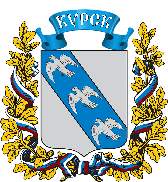 АДМИНИСТРАЦИЯ ГОРОДА КУРСКАКурской областиПОСТАНОВЛЕНИЕ«22» августа 2022г.         		                                                         № 522Об уведомлении муниципальными служащими Администрации города Курска, руководителями отраслевых и территориальных органов Администрации города Курска Главы города Курска о намерении выполнять 
иную оплачиваемую работуВ соответствии с частью 2 статьи 11 Федерального закона от 02.03.2007 
№ 25-ФЗ «О муниципальной службе в Российской Федерации» и в целях реализации Федерального закона «О противодействии коррупции» ПОСТАНОВЛЯЮ: 1. Утвердить Порядок уведомления муниципальными служащими Администрации города Курска, руководителями отраслевых и территориальных органов Администрации города Курска Главы города Курска о намерении выполнять иную оплачиваемую работу, согласно приложению к настоящему постановлению. 2. Руководителям отраслевых и территориальных органов Администрации города Курска, являющихся юридическими лицами, разработать и утвердить порядок уведомления представителя нанимателя (работодателя) о намерении выполнять муниципальными служащими отраслевых и территориальных органов Администрации города Курска иную оплачиваемую работу.3. Признать утратившим силу постановление Администрации города Курска 
от 14.04.2015 № 1127 «О Порядке предварительного уведомления главы Администрации города Курска муниципальным служащим о намерении выполнять иную оплачиваемую работу».4. Управлению информации и печати Администрации города Курска 
(Бочарова Н.Е.) обеспечить опубликование настоящего постановления в газете «Городские известия».5. Управлению делами Администрации города Курска (Калинина И.В.) обеспечить размещение настоящего постановления на официальном сайте Администрации города Курска в информационно-телекоммуникационной сети «Интернет».6. Постановление вступает в силу со дня его официального опубликования.Глава города Курска                                                                                             И. Куцак ПРИЛОЖЕНИЕУТВЕРЖДЕНпостановлениемАдминистрации города Курскаот «22» августа 2022 года№ 522ПОРЯДОК уведомления муниципальными служащими Администрации города Курска, руководителями отраслевых и территориальных органов Администрации города Курска Главы города Курска о намерении выполнять иную оплачиваемую работу1. Настоящий Порядок уведомления муниципальными служащими Администрации города Курска, руководителями отраслевых 
и территориальных органов Администрации города Курска Главы города Курска о намерении выполнять иную оплачиваемую работу (далее - Порядок) разработан в целях реализации законодательства о муниципальной службе 
и устанавливает процедуру уведомления муниципальными служащими Администрации города Курска, руководителями отраслевых 
и территориальных органов Администрации города Курска (далее - муниципальные служащие) Главы города Курска о намерении выполнять иную оплачиваемую работу, форму уведомления, а также порядок регистрации уведомлений.2. Уведомление Главы города Курска о намерении выполнять иную оплачиваемую работу (далее - уведомление) составляется муниципальным служащим по форме согласно приложению 1 к настоящему Порядку 
и направляется до начала выполнения данной работы.3. Муниципальные служащие представляют уведомления на имя Главы города Курска в управление муниципальной службы и профилактики коррупционных и иных правонарушений Администрации города Курска.4. Уведомление регистрируется в день поступления в Журнале регистрации уведомлений муниципальными служащими Главы города Курска по форме согласно приложению 2 к настоящему Порядку и в течение 
3 рабочих дней направляется Главе города Курска на рассмотрение.5. Копия зарегистрированного в установленном порядке уведомления 
в день регистрации выдается муниципальному служащему на руки 
под роспись либо направляется по почте с уведомлением о получении.На копии уведомления, подлежащей передаче муниципальному служащему, ставится регистрационный номер с указанием даты регистрации уведомления, фамилии, имени, отчестве и должности лица, зарегистрировавшего данное уведомление.6. Глава города Курска в течение 20 рабочих дней со дня регистрации уведомления рассматривает его и принимает одно из следующих решений:а) приобщить представленное муниципальным служащим уведомление 
к личному делу муниципального служащего;б) направляет уведомление в комиссию по соблюдению требований 
к служебному поведению муниципальных служащих, руководителей муниципальных учреждений и урегулированию конфликта интересов 
в Администрации города Курска в установленном порядке в случае, если 
он в выполнении муниципальным служащим иной оплачиваемой работы усматривает конфликт интересов.7. Результаты рассмотрения уведомления направляются муниципальным служащим:а) по подпункту «а» пункта 6 настоящего Порядка - в течение двух дней со дня наложения соответствующей резолюции Главы города Курска;б) по подпункту «б» пункта 6 настоящего Порядка - в сроки, установленные постановлением Администрации города Курска «О комиссиях по соблюдению требований к служебному поведению муниципальных служащих, руководителей муниципальных учреждений 
и урегулированию конфликта интересов в Администрации города Курска».ПРИЛОЖЕНИЕ 1к Порядку уведомления муниципальными служащими Администрации города Курска Главы города Курска о намерении выполнять иную оплачиваемую работуГлаве города Курскаот _______________________________(наименование должности, структурное подразделение Администрации города Курска, Ф.И.О. муниципального служащего)____________________________________________________________________УВЕДОМЛЕНИЕо намерении выполнять иную оплачиваемую работуВ соответствии с частью 2 статьи 11 Федерального закона от 02.03.2007 № 25-ФЗ «О муниципальной службе Российской Федерации» уведомляю Вас о том, что я намерен(а) в свободное от муниципальной службы время выполнять иную оплачиваемую работу:___________________________________________________________________________(указать сведения о деятельности, которую собирается осуществлять___________________________________________________________________________муниципальный служащий (место работы, должность, должностные обязанности),___________________________________________________________________________предполагаемую дату начала выполнения соответствующей работы,___________________________________________________________________________срок, в течение которого будет осуществляться___________________________________________________________________________соответствующая деятельность, иное)Выполнение указанной работы не повлечет за собой конфликта интересов. При выполнении указанной работы обязуюсь соблюдать ограничения, запреты и требования, предусмотренные Федеральным законом от 02.03.2007 № 25-ФЗ «О муниципальной службе Российской Федерации».«___» _________________20  __ года___________________________                     ___________________________                     (подпись)                                                           (фамилия, имя, отчество)ПРИЛОЖЕНИЕ 2к Порядку уведомления муниципальными служащими Администрации города Курска Главы города Курска о намерении выполнять иную оплачиваемую работуЖУРНАЛрегистрации уведомлений муниципальными служащимиГлавы города Курска о намерении выполнять иную оплачиваемую работу№п/пДатарегистрацииуведомления Фамилия, имя, отчество и должностьмуниципальногослужащего,представившегоуведомлениеФамилия, имя, отчество и подпись сотрудника принявшего уведомлениеДата направления уведомления Главе города КурскаДата рассмотрения уведомления, краткое содержание резолюцииСведения о рассмотрении уведомления Комиссией по урегулированию конфликта интересов (в случае рассмотрения)Дата доведения до муниципального служащего решения Главы города Курска12345678